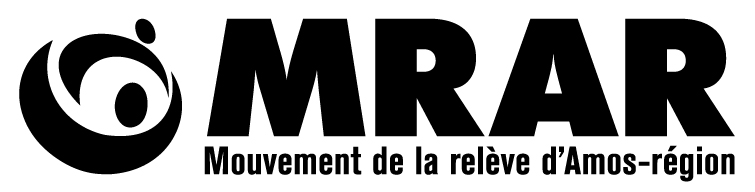 Formulaire – MembreCritères pour être membre du Mouvement de la relève d’Amos-région (MRAR) :Être âgé(e) de 16 à 35 ansRésider sur le territoire de la MRC d’AbitibiAdhérer à la mission et aux valeurs de l’organisationMissionFavoriser l’intégration sociale et professionnelle des jeunes de 16 à 35 ans de la MRC d’Abitibi, et ce, sans égard à leur statut social ou économique.ValeursProfessionnalisme – Engagement – Écoute et ouverture d’esprit – Esprit d’équipeJ’atteste respecter les critères ci-dessus et désire adhérer au Mouvement de la relève d’Amos-région à titre de membre. J’accepte que l’on me contacte aux coordonnées inscrites afin de m’informer des activités de l’organisation, dont l’assemblée générale annuelle des membres.Signature du membreInformations personnelles Informations personnelles PrénomNomDate de naissanceAdresse de messagerieTéléphoneTéléphoneAdresse personnelleEx : 44, Rue Chezmoi app :4Amos (QC)J9T 4E4Adresse personnelleEx : 44, Rue Chezmoi app :4Amos (QC)J9T 4E4Adresse personnelleEx : 44, Rue Chezmoi app :4Amos (QC)J9T 4E4Profession (Titre)Réservé à l’administration :Réservé à l’administration :Numéro du membre :Inscription faite au registre des membres :